    	   Polska Organizacja Ratownicza Fundacji MEDIC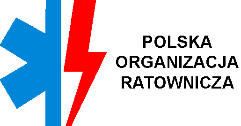 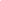 ………………………….……….………..FORMULARZ CZŁONKOSTWA RATOWNIKA POLSKIEJ ORGANIZACJI RATOWNICZEJ FUNDACJI MEDICWyrażam zgodę na przetwarzanie moich danych osobowych zamieszczonych w formularzu członkostwa w celach przeprowadzenia rejestracji zgodnie z Rozporządzeniem Parlamentu Europejskiego i Rady (UE) 2016/679 z dnia 27 kwietnia 2016 r. w sprawie ochrony osób fizycznych w związku z przetwarzaniem danych osobowych i w sprawie swobodnego przepływu takich danych oraz uchylenia dyrektywy 95/46/WE („RODO”).								…………………………………………									podpisWyrażam zgodę na przetwarzanie moich danych osobowych zamieszczonych w formularzu członkostwa w celach marketingowych. Chcę być informowana (-y) o podejmowanych przez Fundację działaniach i możliwościach uczestniczenia w nich.…………………………………………									podpis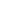 Polska Organizacja Ratownicza Fundacji MEDICul. Muchoborska 14, 54-424 Wrocław 	tel.: 661 653 505 lub 515 298 555	REGON: 932852517		NIP: 899-258-93-90Polityka prywatności i zasad przetwarzania danych osobowychAdministrator danych osobowychAdministratorem danych osobowych jest Fundacja MEDIC z siedzibą we Wrocławiu przy ul. Muchoborskiej 14, wpisana do KRS pod numerem 0000140890. Możesz skontaktować się z administratorem danych drogą mailową kontakt@polskaorganizacjaratownicza.org lub telefoniczną tel. +48 515 298 555.Cel przetwarzania Twoich danych osobowychTwoje dane osobowe są przetwarzane w celu realizacji członkostwa w POLSKIEJ ORGANIZACJI RATOWNICZEJ FUNDACJI MEDIC.Jeśli otrzymaliśmy Twoją zgodę, Twoje dane są przetwarzane także do celów marketingowych.Okres przetwarzania danych osobowychDane osobowe będą przetwarzane przez okres wymagany w świetle obowiązującego prawa, m.in. przetwarzanie w celach statystycznych, kontrolnych, rozliczeniowych lub w celu dochodzenia roszczeń.W celach informacyjnych i marketingowych Twoje dane będą przetwarzane do momentu wycofania przez Ciebie zgody na ich przetwarzanie.Podstawa prawna przetwarzania Twoich danych osobowychTwoje dane osobowe będą przetwarzane na podstawie art. 6 ust. 1 lit b) i c) Rozporządzenia Parlamentu Europejskiego i Rady (UE) 2016/679 z dnia 27 kwietnia 2016 r. w sprawie ochrony osób fizycznych w związku z przetwarzaniem danych osobowych i w sprawie swobodnego przepływu takich danych oraz uchylenia dyrektywy 95/46/WE („RODO”). Przetwarzanie danych osobowych jest niezbędne do wykonania umowy, której stroną jest osoba, której dane dotyczą, lub do podjęcia działań na żądanie osoby, której dane dotyczą przed zawarciem umowy oraz jest niezbędne do wypełnienia obowiązku prawnego ciążącego na administratorze.Podstawą prawną przetwarzania Twoich danych osobowych w celach informacyjnych i marketingowych jest Twoja dobrowolna zgoda na przetwarzanie danych.Wymóg podania danychPodanie danych w celu realizacji usług lub sprzedaży jest niezbędne do świadczenia tych usług. W razie niepodania tych danych członkostwo nie będzie możliwe.Podanie danych osobowych w celach marketingowych jest dobrowolne. W przypadku niewyrażenia zgody na przetwarzanie danych osobowych podanych przez Ciebie w ramach korzystania ze stron internetowych, serwisów i innych funkcjonalności, w tym zapisywanych w plikach cookies Twoje dane osobowe nie będą przetwarzane w tym celu.Podmioty, do których będą przekazywane Twoje dane osoboweTwoje dane mogą być przekazywane podmiotom przetwarzającym dane osobowe na zlecenie administratora m.in. dostawcom usług IT, hostingu, usługodawcom obsługującym rozliczenia księgowe. Każdy z tych podmiotów przetwarza dane na podstawie umowy z administratorem i wyłącznie zgodnie z poleceniami administratora.Twoje dane mogą być również przygotowane podmiotom uprawnionym do ich uzyskania na podstawie obowiązującego prawa np. organom ścigania w razie zgłoszenia przez organ żądania na odpowiedniej podstawie prawnej (np. dla potrzeb toczącego się postępowania karnego).Przekazywane danych poza Europejski Obszar GospodarczyTwoje dane osobowe nie będą przekazywane do państw trzecich poza Europejskim Obszarem Gospodarczym.Prawa związane z przetwarzaniem danych osobowychW związku z przetwarzaniem przez Fundację MEDIC Twoich danych przysługują Ci następujące prawa:prawo dostępu do Twoich danych, w tym uzyskania kopii danych,prawo żądania sprostowania danychprawo do usunięcia danych (w określonych sytuacjach),prawo wniesienia skargi do organu nadzorczego zajmującego się ochroną danych osobowych,prawo do ograniczenia przetwarzania danych.W przypadku danych, które są przetwarzane na podstawie zgody lub w ramach świadczonej usługi (dane są niezbędne w celu świadczenia usługi) masz prawo:do wycofania zgody w zakresie w jakim są przetwarzane na tej podstawie. Wycofanie zgody nie ma wpływu na zgodność z prawem przetwarzania, którego dokonano na podstawie zgody przed jej wycofaniem.do przenoszenia danych osobowych, tj. do otrzymania od administratora Twoich danych osobowych, w ustrukturyzowanym, powszechnie używanym formacie nadającym się do odczytu maszynowego. Możesz przesłać te dane innemu administratorowi danych.W celu skorzystania z powyższych praw należy wysłać e-maila na adres kontakt@polskaorganizacjaratownicza.orgIMIĘNAZWISKOPESELADRESNR TELEFONU E-MAILMAKSYMALNY CZAS DOTARCIA RATOWNIKÓW NA MIEJSCE WYDARZENIA1 GODZINANUMER ZAŚWIADCZENIADATA WYDANIA ZAŚWIADCZENIAORGAN WYDAJĄCY ZAŚWIADCZENIE